ПОЛОЖЕНИЕо проведении открытого городского конкурса-фестиваля народного творчества «Вологодский журавель», посвященного Году культурного наследия народов России.1. Общие положения    1.1. Открытый городской конкурс-фестиваль народного творчества «Вологодский журавель» проводится в рамках Года народного искусства и нематериального наследия народов России.    1.2. Организатором конкурса-фестиваля является муниципальное автономное учреждение культуры «Центр культурного развития города Вологды» при поддержке Управления культуры и историко-культурного наследия Администрации города Вологды.2. Цель и задачи    2.1. Целью конкурса-фестиваля является создание условий для сохранения и развития традиций народной культуры.    2.2. Задачи: популяризация различных жанров народного творчества; повышение уровня исполнителей форм народного творчества; объединение творчества народных и фольклорных коллективов, а так же исполнителей сольных жанров; выявление и пропаганда новых форм и видов работы в сфере традиционной культуры и культурно-досуговой деятельности; расширение культурного сотрудничества путём установления дружеских и творческих связей между участниками; формирование духовно-нравственных ценностей через внедрение в жизнь различных жанров народного творчества.3. Время и место проведения   3.1. Открытый городской конкурс-фестиваль народного творчества «Вологодский журавель» проводится с 17 по 30 марта 2022 года в МАУК «ЦКР г. Вологды» по адресу: г. Вологда, ул. Машиностроительная, 26.    3.2. Программа конкурса-фестиваля:17,18 марта - конкурсные дни;30 марта - награждение участников (по времени и формату, указанному Организатором). 4. Формат проведения    4.1. Конкурс-фестиваль проводится в стандартном формате-оффлайн с соблюдением всех санитарно-эпидемиологических требований на дату проведения  мероприятия и формате-онлайн по видео записи номера. Выбор вида формата конкурса-фестиваля остается за конкурсантом.5. Условия и порядок проведения    5.1. К участию в конкурсе-фестивале приглашаются творческие коллективы и отдельные исполнители, ориентированные на изучение, освоение и достоверное воссоздание народных  традиций.    5.2. Возрастные категории: 5-7, 8-12, 13-17, 18-22, 23 и старше, смешанный возрастной состав.     Ответственность за достоверный выбор возрастной категории исполнителя или творческого коллектива несёт педагог (руководитель).    5.3. Порядок выступления конкурсантов определяется Оргкомитетом Конкурса.    5.4. Участник конкурсных выступлений, либо коллектив, имеет право участвовать в нескольких номинациях при условии предоставления отдельной заявки на каждую номинацию.    5.5. В видео файле (участие в формате - онлайн) должно быть только конкурсное выступление, а имя файла должно содержать следующую информацию: ФИО участника или название коллектива; название учреждения; номинация; название произведения (указать автора слов и музыки, обязательно - к какому региону или местности принадлежит).Продолжительность записи не должна превышать 5 минут. Остановка видеокамеры во время исполнения номера не допускается. Видеозапись, не соответствующая программным и техническим требованиям, к просмотру не принимается. Видео, снятое «вверх ногами» оцениваться не будет!    5.6. Номинации конкурса: 1. Народный вокалТрадиционное исполнительство;Стилизация.2. Народный танецТрадиционная бытовая хореография- «Сольная пляска» (мужская/женская);- «Парная пляска»;- «Многофигурная пляска».Народный стилизованный танец3. Устное народное творчество (Сказительство)            - «Сказки»; - «Легенды, предания, былички и бывальщины, житейские рассказы»; - «Былины, баллады и духовные стихи».  6. Программные требования    6.1. В номинации «Народный вокал»  в направлении «Традиционное исполнительство» конкурсант исполняет песню так, как она пелась в деревнях той или иной области, края и т.д., возможны элементы вокальной импровизации.        В направлении «Стилизация» народная песня должна представлять собой стилизованную манеру звучания.    Произведения могут быть исполнены без сопровождения (a'capella), с сопровождением народного инструмента, использованием фонограммы.    6.2. В номинации «Народный танец» в направлении «Традиционная бытовая хореография» участники исполняют пляску (пляски) в аутентичной, импровизированной манере под любой традиционный наигрыш (на усмотрение конкурсанта). Во время пляски участник может исполнить частушки, припевки.     Для участия в направлении «Народный стилизованный танец» хореографические коллективы представляют танец, основанный на лексике народной хореографии. В постановке могут быть использованы танцы народов мира в каноническом или стилизованном варианте, постановка должна отображать этнические особенности, хореографический язык, пластическую выразительность определённой этнической группы. Аккомпанементом могут служить как народные инструменты, так и использование фонограмм.     6.3. В номинации «Устное народное творчество» участник исполняет любое произведение, относящееся к любой подноминации. Исполнение любого жанра должно быть исполнено с учетом региональных особенностей.  7. Критерии оценки номинации    7.1. Для номинации «Народный вокал»: Художественно-эстетический уровень репертуара и его сложность; исполнительское мастерство; художественная трактовка вокального произведения, понимание музыкального стиля песни; чистота интонации, красота тембра и сила голоса (для солистов); вокально-тембровая культура (для ансамблей/хоровых коллективов); сценическая культура; творческая индивидуальность (для солистов), артистичность (для солистов/ансамблей/хоровых коллективов); музыкально-инструментальное сопровождение; хореографическое сопровождение (если предполагается); самобытность и преемственность.    7.2. Для номинации «Народная хореография»: воплощение художественного образа (эстетика костюмов); исполнительское мастерство; этнографическая достоверность воплощения музыкально-хореографического фольклора; слаженность исполнения движений, умение участников взаимодействовать в паре; достоверность исполнения вокальной традиции региона, представленного в иллюстрации хореографической композиции; качество содержания текста частушек (для солистов и парной пляски); творческая индивидуальность, артистичность; самобытность и преемственность.    7.3. Для номинации «Устное народное творчество»: знание текста; владение диалектом; выразительность рассказывания; умение правильно пользоваться диапазоном своего голоса; эмоционально-образная выразительность; передача специфики жанра и стиля произведения; эффективное использование мимики и жестов; самобытность и преемственность.8. Определение победителей и награждение     8.1. Победители конкурса-фестиваля определяются решением жюри по итогам конкурсных прослушиваний (допускается дублирование мест). Участникам присуждаются звания:- Лауреат I, II, III степени;- Дипломант I, II, III степени;- Диплом участника.    Все участники конкурса-фестиваля награждаются памятными призами.    - Гран-При выбирается из Лауреатов I степени в каждой номинации. Обладатель награждается дипломом и эксклюзивным кубком;     - Почётное звание «Лучший преподаватель» присуждается лицу, осуществившему подготовку обладателя звания «Гран-При». Обладатель награждается дипломом и памятным призом.     Дипломы выдаются на руководителя, указанного в заявке.    8.2.  Церемония награждения участников конкурса-фестиваля проводится по заранее согласованному с организатором времени. Участники должны присутствовать на церемонии награждения, либо обеспечить присутствие своего представителя.      Дипломы могут быть выданы в другое время, если по независящим причинам участник не смог присутствовать на церемонии награждения. В таком случае участникам необходимо поставить в известность Оргкомитет заранее. 9. Жюри конкурса     9.1. Состав жюри формируется и утверждается Оргкомитетом конкурса. Жюри конкурса формируется из специалистов культуры и искусства, профессиональных артистов и опытных педагогов.      9.2.  Решение жюри является окончательным и изменению не подлежит.10. Финансовые условия    10.1. Организационный взнос за участие в формате-оффлайн за одно конкурсное выступление оплачивается в конкурсный день через кассу учреждения при регистрации участника и составляет:- 200 рублей с каждого солиста;- 400 рублей с каждого коллектива, численностью от 2 до 4 чел. (малая форма);- 700 рублей с коллектива, численностью от 5 человек (ансамбль, хор). 10.2. Организационный взнос за участие в формате-онлайн за одно конкурсное выступление производится по прилагаемой квитанции с реквизитами (Приложение №2) через отделение банка или мобильное приложение. Скан (фото) чека или квитанции об оплате с пометкой: «Вологодский журавель» за (Ф.И. участника, или название коллектива) прикрепляется к заявке с видео файлом конкурсного номера и составляет:- 200 рублей с каждого солиста;- 400 рублей с каждого коллектива, численностью от 2 до 4 чел. (малая форма);- 700 рублей с коллектива, численностью от 5 человек (ансамбль, хор).11. Порядок подачи заявокЗаявки на участие в конкурсе принимаются по 11 марта 2022 года (Приложение №1) по адресу: г. Вологда, ул. Машиностроительная, д. 26. МАУК «Центр культурного развития г. Вологды».Телефоны: 27-79-80 и 8-921-064-86-36.e-mail: rechnikkonkurs@mail.ru с пометкой КОНКУРСПроезд автобусами: №4, №6, №8, №16, №19, №23 до остановки ул. Судоремонтная. ВНИМАНИЕ!!! Изменения в конкурсной программе после подачи заявок не принимаются! При регистрации участников изменение конкурсных произведений не производится! Неправильная информация в заявке (ошибки в названии коллектива, фамилии или имени исполнителя, руководителя, концертмейстера; неправильное указание возрастной группы, направления, номинации и т.п.) влечет за собой неправильное оформление диплома. При формировании заявки на участие в конкурсе в режиме-оффлайн укажите желаемую дату и время вашего выступления.Убедительная просьба, заполнять заявку печатными буквамии только по данному образцу (Приложение № 1).Карточка посетителя (Приложение № 3) и Согласие на обработку персональных данных получателя услуги (Приложение № 4) обязательны к заполнению. Приложение №1ЗАЯВКАна участие в открытом конкурсе-фестивале народного творчества «Вологодский журавель», посвященного Году культурного наследия народов России.Ф.И.О участника или название коллектива: __________________________________________________________________________________________________________________________________________________________Учреждение (полное название) _____________________________________________________________________________                          Ф.И.О руководителя участника, номер телефона, который всегда активен   _______________________________________________________________________________________________________________________________________________________________________________________________________________________________________Номинации (нужное - подчеркнуть): 1. Народный вокал Традиционное исполнительство;Стилизация.2. Народный танец Традиционная бытовая хореография- «Сольная пляска» (мужская/женская);- «Парная пляска»;- «Многофигурная пляска».Народный стилизованный танец3. Устное народное творчество (Сказительство)- «Сказки»;- «Легенды, предания, былички и бывальщины, житейские рассказы»;- «Былины, баллады и духовные стихи».Возрастные категории: 5-7, 8-12, 13-17, 18-22, 23 и старше, смешанный возрастной состав.Название исполняемого номера с указанием авторов произведения, обязательно указать - к какому региону или местности принадлежит, хронометраж: ____________________________________________________________________________________________________________________________________________________________________________________________________________________________________________________________________________________________________________________Желаемая дата и время выступления (или указать - участие в режиме-онлайн):______________________________________________________________________________________/______________                                                                      «___»____________2022г.     (подпись)     (расшифровка)Приложение №2Приложение №3Карточка посетителя муниципального автономного учреждения культуры«Центр культурного развития г. Вологды»Я (Ф.И.О руководителя участника, принимающего участие в конкурсе) _________________________________________________________________________________________________________________, на основании Положения о порядке обработки персональных данных получателей муниципальной услуги муниципального автономного учреждения культуры «Центр культурного развития г. Вологды» даю согласие на обработку моих персональных данных муниципальному автономному учреждению культуры «Центр культурного развития г. Вологды»Дата рождения _______________________________________________________________________________________________________Адрес проживания ____________________________________________________________________________________________________Место работы/учебы __________________________________________________________________________________________________Номер телефона ______________________________________________________________________________________________________Е-mail_______________________________________________________________________________________________________________Прошу принять меня посетителем МАУК «ЦКР г. Вологды»:конкурс, фестиваль, мастер- класс, экскурсия, мероприятие ________________________________________________________________иные цели посещения_____________________________________________________________________________________________________________/___________________/			                				        «___»____________2022г.     (подпись)          (расшифровка)Приложение № 4Согласие на обработку персональных данныхв соответствии с Федеральным законом от 27 июля 2006 № 152-ФЗ «О персональных данных»Мною, ___________________________________________________________________________________________________,(фамилия, имя, отчество руководителя участника, принимающего участие в конкурсе)паспорт: _______________________________________ выдан _______________________________________________________________проживающий по адресу_______________________________________________________________________________________________,дано МАУК «ЦКР г. Вологды», юридический адрес: г. Вологда, ул. Машиностроительная, д. 26 согласие на обработку моих персональных данных о:— фамилии, имени, отчестве, дате рождения, адресе проживания, месте работы, месте рождения, номере телефона, е-mail, номере лицевого счета;— результатах участия в конкурсе;— о размещении фотоматериалов с конкурса в официальной группе МАУК «ЦКР г. Вологды» в социальной сети «ВКонтакте» и Официальном сайте МАУК «ЦКР г. Вологды».Вышеуказанные персональные данные представлены с целью:— использования МАУК «ЦКР г. Вологды» при подготовке и оформлении документов, связанных с проведением конкурса.3. Я даю согласие на передачу персональных данных, указанных в пункте 1, МАУК «ЦКР г. Вологды». Действую по своей воле и в своих интересах. 4. Действия с персональными данными предусматривают обработку персональных данных, включая сбор, запись, систематизацию, накопление, хранение, уточнение (обновление, изменение), извлечение, использование, передачу (распространение, предоставление, доступ), обезличивание, блокирование, удаление, уничтожение персональных данных с использованием средств автоматизации или без использования таких средств.5. Персональные данные должны обрабатываться на средствах организационной техники, а также в письменном виде.6. Данное согласие действует на весь период рассмотрения в МАУК «ЦКР г. Вологды» документов в срок проведения конкурса и срок хранения документов в соответствии с архивным законодательством.7. Данное согласие может быть в любое время отозвано. Отзыв оформляется в письменном виде.    Данное согласие действует с момента подачи заявки на участие в конкурсе.___________/__________________/				           			      «___»____________2022г. (подпись)            (расшифровка)                                                                                                                          СОГЛАСОВАНОНачальник управления культуры и историко-культурного наследияАдминистрации города Вологды______________ Е.В. Доможирова УТВЕРЖДАЮДиректор МАУК «ЦКР г. Вологды»                           ___________________ М.С. Манык «_____» ____________ 2022 года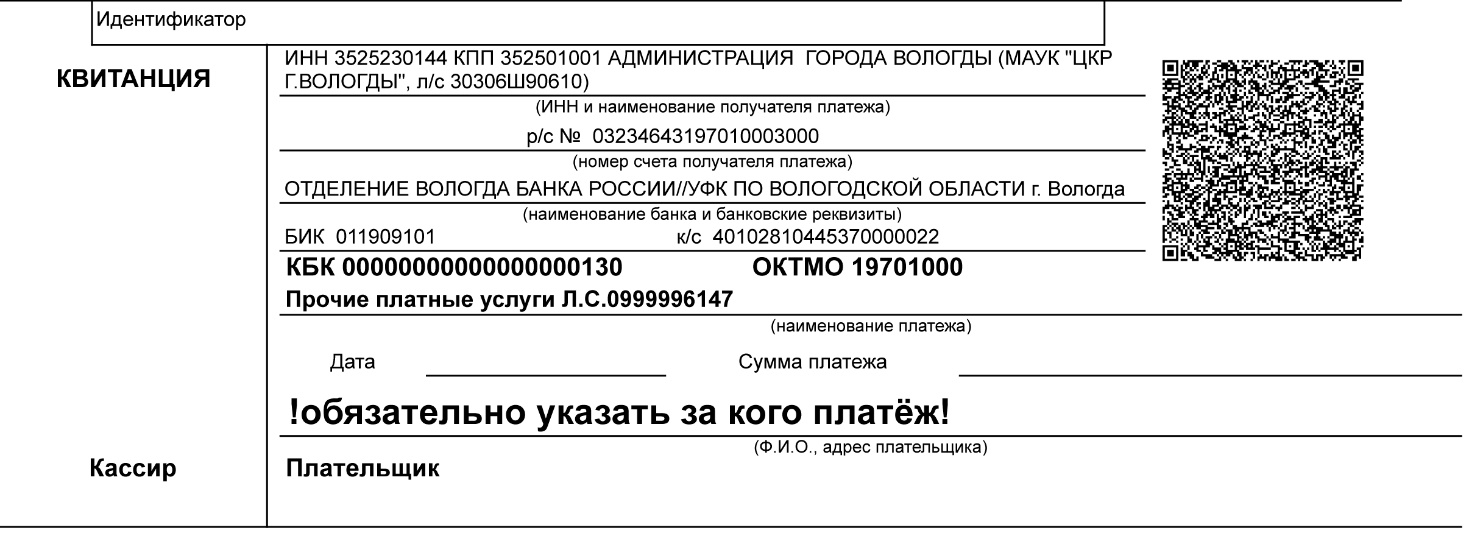 